                                                                                             Obec Trnovec nad Váhom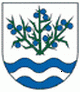 Materiál č. 1 na 5. zasadnutie Obecného zastupiteľstva v Trnovci nad Váhom dňa 04.05. 2015K bodu programu 2:„Kontrola plnenia uznesení“1. Dôvodová správaPredkladá: Ing. Július Rábek, starosta obceDôvodová správa k materiálu č. 1 na 5. zasadnutie OZ v Trnovci nad Váhom Uznesením č. 28/2015 bod 2 z 4. zasadnutia OZ v Trnovci nad Váhom dňa 30.3. 2015 obecné zastupiteľstvo zobralo na vedomie informáciu o umiestnení kamier kamerového systému a uložilo náčelníkovi OP zabezpečiť stretnutie všetkých subjektov, ktoré sa zúčastnili na zavedení a prevádzke kamerového systému a vzhľadom na to, že zo strany p. Keszega neboli splnené prísľuby z predchádzajúceho zasadnutia OZ, ak by do 15.4. neurobil nápravu, boli by voči nemu vyvedené sankcie s následným ukončením zmluvy. 
Dňa 14.4.2015 sa uskutočnilo stretnutie všetkých subjektov vo veci kamerového systému. Na stretnutí boli prítomní starosta obce, Ing. Július Rábek, náčelník OP p. Roland Szabo, prevádzkovateľ siete, p. Gašpierik, konateľ spoločnosti Alcam Slovakia s.r.o., p. Keszeg a audítor, p. Lovecký. Okrem vzájomnej konfrontácie bola vykonaná aj prehliadka a kontrola všetkých kamier kamerového systému. Kamerový systém po odstránení chýb opätovne nadobudol svoju funkčnosť až na kamery nachádzajúce sa v objekte ZŠ v Trnovci nad Váhom. Celkové odporúčania k náprave sú nasledovné: výmena wifi spoja medzi OÚ a vodárenskou vežou- odhadovaná cena 400 europrava alebo výmena web serveru na škole- cena od 40-500 eurrekonfigurácia celej siete- cena 200 eurzjednodušenie a spojenie systémov na zvonici a OÚ- odhadovaná cena 300 eur každá stranapravidelná údržba a kontrola systému, pretože systém nemôže byť autonómnySpráva o oprave a kontrole kamerového systému, vypracovaná p. Loveckým E., zo dňa 14.4.2015 je prílohou tohto materiálu.
Podľa ďalšieho uznesenia č. 28/2015 bod 3 z 4. zasadnutia OZ v Trnovci nad Váhom dňa 30.3.2015 bol starosta obce požiadaný o zabezpečenie spracovania plánu rozvoja obce a následného zabezpečenia pracovného stretnutia poslancov k uvedenej veci. Pracovné stretnutie poslancov OZ zvolané starostom obce, Ing. Júliusom Rábekom sa konalo dňa 13.4.2015. Na stretnutí bolo prítomných sedem poslancov z celkového počtu deväť. Poslanci sa na stretnutí jednoznačne vyjadrili k vízii obce a k projektom na obdobie 2015-2020. Starosta obce uviedol, že stretnutie s p. prof. Ing. arch. Michalom Šarafínom, DrScs., zamerané na regeneráciu sídiel, s cieľom zlepšiť budúcnosť rozvoja a kvalitu života obce Trnovec nad Váhom už s konkrétnym upresnením zadania a objednávkou štúdie, sa uskutoční 5. mája 2015 na Obecnom úrade v Trnovci nad Váhom. Ďalej skonštatoval, že sa v oblasti mikroregiónu bude robiť integrovaná stratégia rozvoja, v rámci ktorej prebehne spolupráca s RRA Nitra a Plán rozvoja vidieka bude vypracovaný na základe danej spolupráce.
Uznesením č. 42/2015 písm. b) z 4. zasadnutia OZ v Trnovci nad Váhom dňa 30.3.2015 obecné zastupiteľstvo uložilo kultúrnemu referentovi spojiť sa s príslušnými inštitúciami so zámerom zistiť, akým spôsobom sa bude dať osadiť pamätná tabuľa p. Goliana. V zmysle zákona č. 130/2005 Z. z. o vojnových hroboch, § 2 ods. 1 vojnovým hrobom je miesto, kde sú uložené ľudské ostatky vojnovej obete, ako aj náhrobok, pamätník, iný pietny symbol alebo pamätné miesto, ktoré pripomínajú vojnovú udalosť.“ Podľa § 3 ods. 3 zriadiť, premiestniť, prestavať alebo zrušiť vojnový hrob môže obec len na základe písomnej žiadosti a po písomnom súhlase Ministerstva vnútra SR. Na zriadenie vojnového hrobu sa vyžaduje aj súhlas vlastníka nehnuteľnosti, na ktorej sa má vojnový hrob zriadiť, a na premiestnenie vojnového hrobu súhlas vlastníka nehnuteľnosti, na ktorú sa má vojnový hrob premiestniť. V zmysle § 3 ods. 5, ak sa vojnový hrob nachádza mimo verejného pohrebiska, vlastník, nájomca alebo iný užívateľ nehnuteľnosti je povinný umožniť prístup k vojnovému hrobu na účely zabezpečovania starostlivosti o vojnový hrob alebo vzdanie úcty vojnovým obetiam. 
Kultúrna referentka, p. I. Mesárošová sa preto obrátila na Ing. Janu Kráľovú z Ministerstva vnútra SR a tá jej oznámila, že je potrebné podať si na MV SR žiadosť o zriadenie vojnového hrobu, v ktorej sa musí špecifikovať:čo chceme vybudovať- pamätnú dosku, bustu, sochu a pod.komu- generál Ján Goliankde ( na cintoríne alebo inom dôstojnom mieste, napr. bývalá fara )komu pozemok patrí a súhlas majiteľafotodokumentáciu miestatechnické parametre Kultúrna referentka zároveň požiadala z poradného hľadiska o stanovisko k vybudovaniu pamätníka aj Vojenský historický ústav Bratislava a Historický ústav SAV Bratislava. 